LACOMBE MINOR HOCKEY ASSOCIATION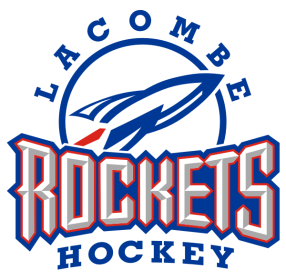  OPERATIONAL COMMITTEE MEETINGUPPER MEETING ROOMLMHA OFFICELACOMBE, ALBERTASeptember 13, 2016 at 7:00pmPaul Pearson called the meeting to order at 7:05pmPRESENT:Paul Pearson		Brent Talsma	Justin Bouchard		Agnes YzermanJacqui Rider		Brent Sieben	Trish Jevne		Alison StangelandShelley Vickery		Jody Blokland	Lori McCrae		Tania DundasRenee Rudolph		Jason Towers	Angela Nygaard		Troy RiderMike Wagner (phoned in)Paul Pearson occupied the chair, Shelley Vickery acted as secretary. APPROVAL OF MINUTES Jody Blokland   moves “That the Committee accept the minutes Operating Committee Meeting held on 	August 8, 2016 as presented”. Trish Jevne second. All in favor. Motion carriedBUSINESS ARISING FROM MINUTESAdditions to Unfinished Business - APPROVAL OF AGENDA3.1	            Additions to New Business - 3.2                Alison Stangeland moves “The Committee approve the agenda as presented.” Jason Towers second.                     All in favor. Motion carried.EXECUTIVE REPORTSPRESIDENT Paul Pearson – City of Lacombe user meeting tomorrow night. Rocket room will open in the next couple days, located in Can Pak Arena 2 until renovations complete.  Hockey Alberta meeting on Sunday, our zone has a new representative Garry Bushnell.  New emails accounts for Hockey Alberta – visit website for updated emails. Hockey Alberta is working on a boundary project.VICE PRESIDENT George Saganis	- Absent  REGISTRAR Jacqui Rider – Cobyn Murphy grade 12 student, previous LMH players was in a mountain biking accident.  Jacqui Rider makes a motion to provide the sum of $500 in gas cards to Dave and Misty Murphy. Second by Jason Towers. All in favor. Motion carried. Zone meeting – team roster due Oct 15/16 to HA and Oct 1/16 to CAHL. HA would like to promote coach of the month, please sent nominations to HA, randomly picked. Provincial bid deadline is Nov 15/16. Permits for tournament go through Daryl Pickering. HA would like League standardization. Coach/Manager meeting September 28/16 at 6pm – 7 pm for Initiation and Novice. Atom-Midget from 7:15pm to 8:30pm.  CAHL needs rosters including numbers by October 9/16. Affiliations for players to move up a division have to be approved by the VP of CAHL each time before being able to play. Affiliations between teams in the same division listed on the roster do not require VP approval. CAHL Tiering rounds October 15 to November 6/16; No games schedule Nov 11-13 (Tiering break). Coaches certification deadline is Nov 15. New jerseys are getting the sponsor bars put on. Deposits will be required for jersey’s. All jerseys need to be dry cleaned at the end of the season before returning them to Jacqui.  Pictures Oct 12 & 13. SECRETARY (intern) Shelley Vickery –  CRC’s will now have a 3-year deadline. Would like to do a “team of the week” on Facebook. TREASURER Renee Rudolph – Still collecting registration fees from a few. CAS try-out fees made out to LMH have been paid out to date.PAST PRESIDENT Brent Talsma – nothing to reportDIRECTORS INTRODUCTIONS.BEARS Brent Sieben – nothing to report, registrations start to come in. INITIATION Jody Blokland – 50 kids registered; 5 teams. West Country league wanting Initiation to join them – no benefit to LMH to play in this league, unless surrounding towns are joining. NOVICE Jason Towers – 51 kids, 4 teams for Novice this year.  Attended West Country meeting last week. League will start weekend after Thanksgiving.  Splitting into division East/West. 25 teams – Alix, Blackfalds, Bowden, Clive, Rimbey (tentative) in our division, league is not tiered. Tournament March 17-19. Next meeting Sept 21/16. 2 period of straight times with 1 period of stop time. Evaluations start next week. ATOM Justin Bouchard –  37 Atom kids with 5 goalies. 3 teams. One player injured, will hold spot until player returns. Top team will have 12 players with 1 full time goalie. 2nd and 3rd team will have 10 players with 2 goalies. Evaluations will be completed at the end of the week. PEE WEE Mike Wagner -  41 kids – 2 teams BANTAM Lori McCrea – 41 kids, 3 goalies – 2 teamsMIDGET Edith McKinlay – AbsentFEMALE Tom Fisher – Absent- Growth of 3% 22 Midget, 16 Bantam, 15 PeeWee. Proposal for Lacoka to be separate from LMH and PMH. Coaches Justin Grabo – Peewee; Tim Falkner – Bantam, Pete Hole – Midget. Teams start this weekend. GOVERNER of DIRECTORS Kyle Bruns – Absent – sent in report. Directors needing to keep communication open with teams all season. Feedback both good and bad from Coaches and Managers to Directors. COMMITTEE REPORTSREFEREE-IN-CHIEF Josh Smith – Absent. GAME & CONDUCT Josh Smith –  AbsentICE CONVENOR Angela Nygaard – CAHL requires all teams to be available for games the 4 tiering weekends and the first and last weekends of the season. Tournament dates need to be give to Angela before Nov 1/16. Atom teams are only allowed 1 away tournament. Each team only allowed 2 game changes, additional changes will be charged a fee. No games scheduled for Thursday evening. Special event ice Feb 3-5 Atom; Feb 11/16 Initiation and March 17-19 Novice. FUNDRAISING CONVENOR Agnes Yzerman – Have Raffle license. Meeting with Strand for signs. Will require names of players opted out of fundraisingREFEREE ASSIGNOR (Upper) Anita Brown - Absent REFEREE ASSIGNOR (Lower) Alison Stangeland – - Facebook/Twitter post requesting referee’s for the upcoming season. This Sunday is referee training in Lacombe. Additional clinics available in the surrounding towns. SPONSORSHIP CHAIR Tania Dundas & Shauna Swier - Would like to sent a letter thanking sponsors that committed to LMH for 3 years. TOURNAMENT CHAIR – Alison Stangeland made a motion to appoint Kim Willington as tournament chair. Second by Angela. All in favor – approved. COACH MENTORS Tom McKinlay & Brent Talsma – Meeting on Thursday in Sylvan regarding Initiation. Our association would not like join the league, unless surrounding teams are interested.  APPAREL ASSISTANT Trish Jevne – needing to pick up sample sizes. 1st apparel night next Tuesday. 3 nights for apparel this year. Dates on website. SOUTH CENTRAL ALBERTA HOCKEY LEAGUE REPRESENTATIVE Troy Rider – AGM Sept 20 – league tournament hosts – Bantam or Midget requested for Lacombe (2nd weekend in March). Handshake rule up for debate. League fees are due next week. AA ZONE REP Troy Rider – CAS Peewee evaluations will be completed Thursday. Bantam will be completed this weekend – attending tournament in Taber to wrap up evaluations. Midgets starts next week, open up to 2nd try-outs for players only. Deadline Sept 15 to open up for 2nd try-outs.UNFINISHED BUSINESS 6.1             None NEW BUSINESS CAHL – Directors for Atom and up – go onto CAHL website and review policies. Sending a request to affiliate our novice players to atom for the upcoming season. CAHL President Terry is our mentor. CAHL directors Brent Talsma, Tom McKinlay and Paul Pearson. 2 governors submitted – Lori McCrae and Eddie McKinlay. All concerns needed to follow appropriate chain of command. Team managers will receive a package. Data Entry person required for all teams. No affiliations for tier-ing rounds. Regarding fines – LMH will not cover fines for team managers. City of Lacombe – User meeting tomorrow night Team Fundraiser – raffle licenses for teams, if they are not done correctly we could lose all our licenses for ALG. All raffle licenses for teams and tournaments will go through Alison Stangeland for the upcoming season. Lacombe hockey fundraiser email account setup for Alison. Would like a spot added to the website for fundraising. Code of Conduct – Updated code of conduct, additions for Coach and Volunteers. Handbook – Paul would like to set-up a sub-committee to review the current Handbook. ADJOURNMENT8.1	        Paul Pearson adjourned the meeting at 9:09Next meeting October 11, 2016 Fall AGM                                                                                                                                                           ------------------------------------------------------------------------PAUL PEARSON, PRESIDENT------------------------------------------------------------------------EXECUTIVE MEMBER(please indicate position and print name)